                       ТОСы  «Берег Байкала», «Остров»                                                                       МО СП «Ранжуровское»  Кабанского района Республика Бурятия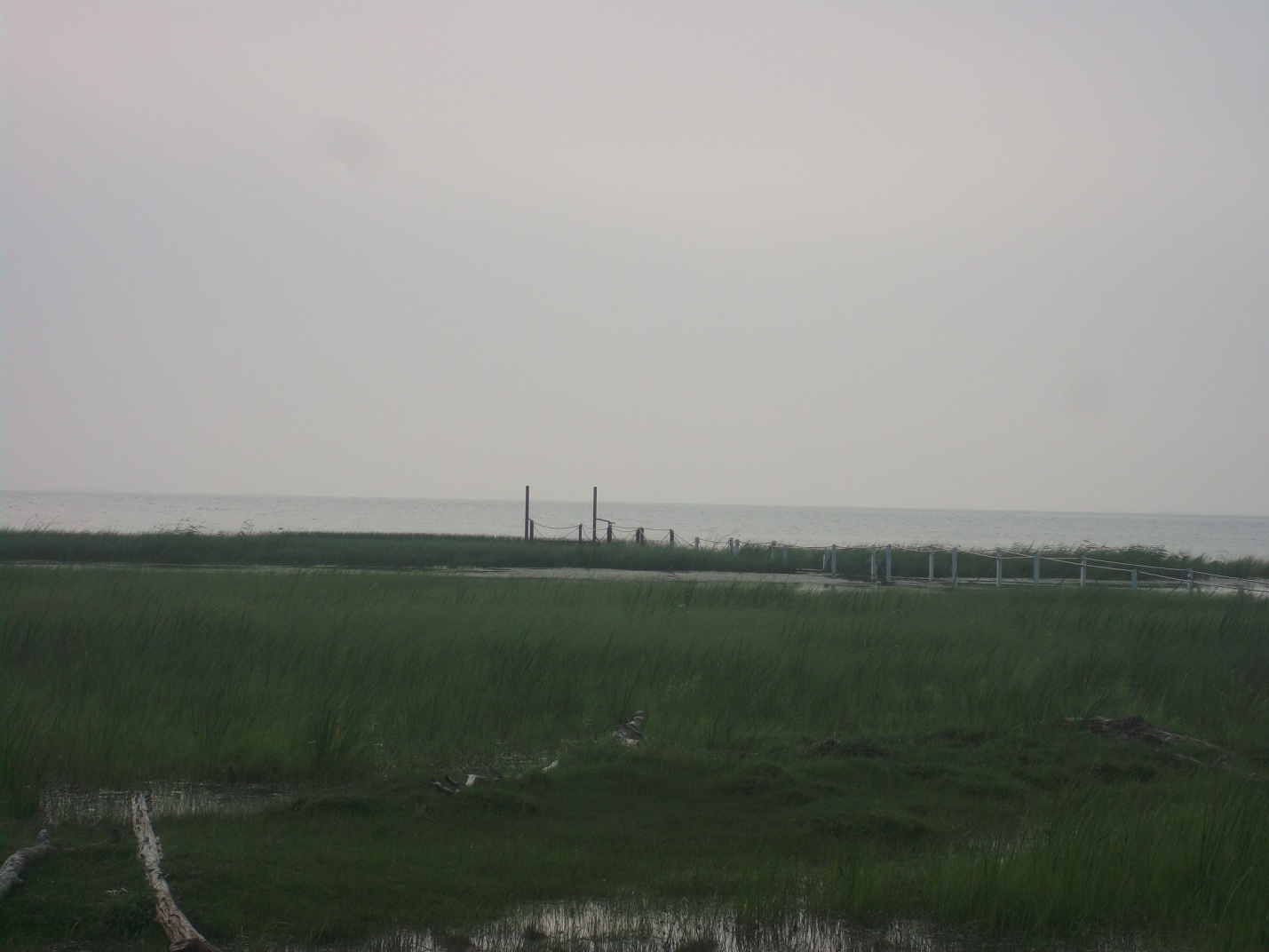 В 2018 году члены ТОС «Берег Байкала» с помощью жителей села Истомино построили подвесной мост.  В «2019 году начали строительство причала, то есть продолжение моста  для маломерных и среднего тоннажа судов.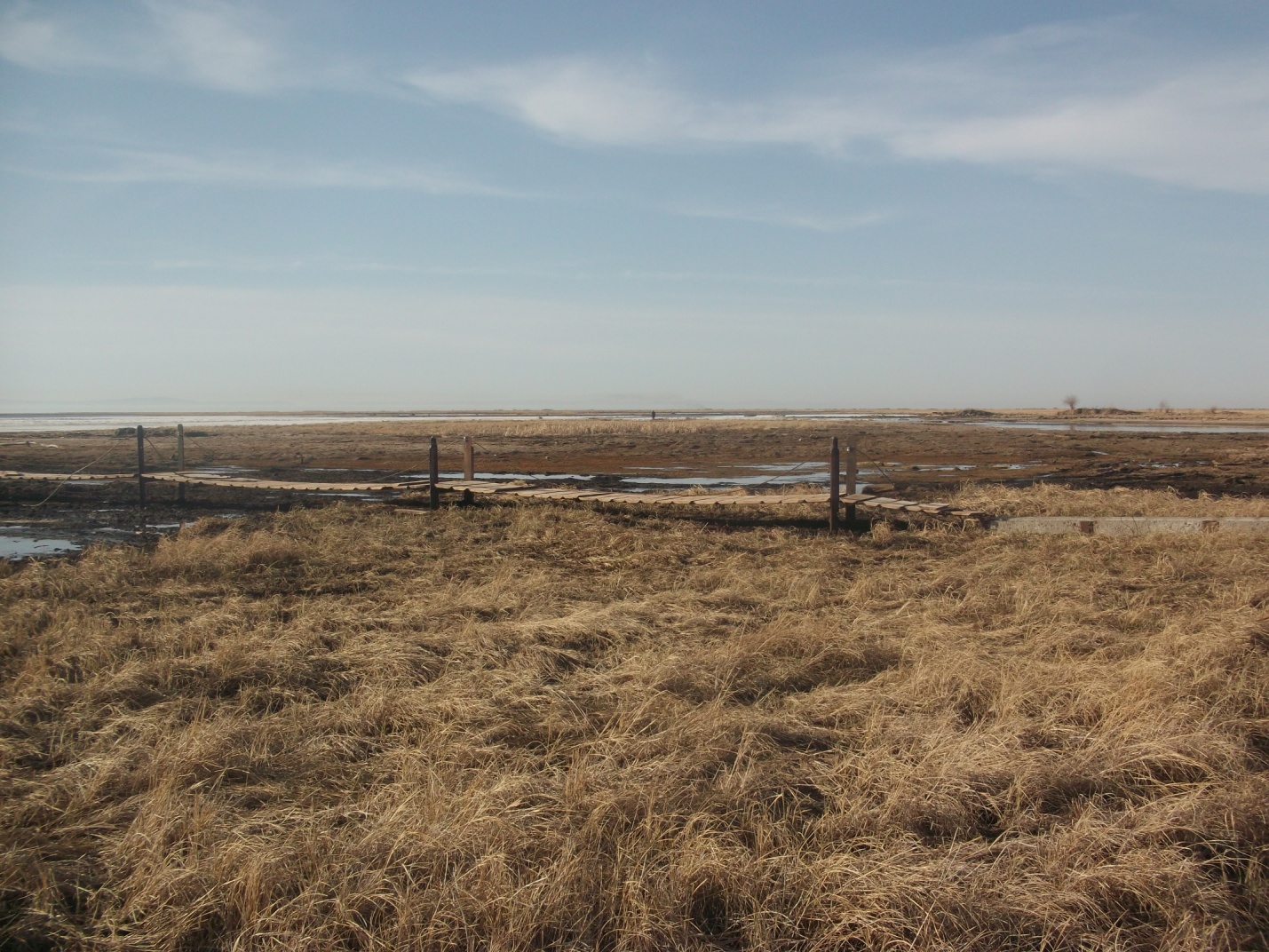     Также члены  ТОСа «Остров» помогли со строительством подъездных  путей к мосту.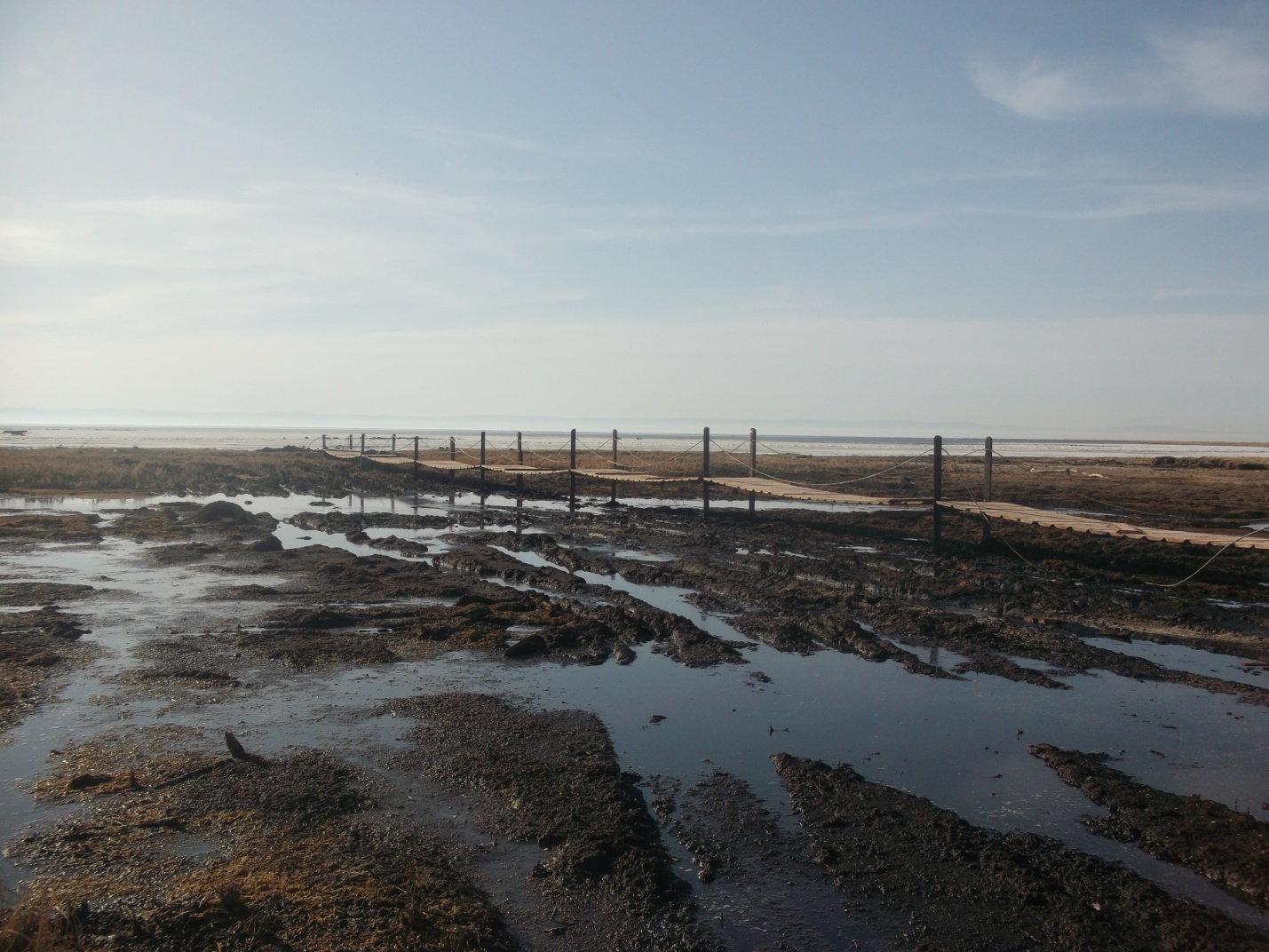                 Длина подвесного моста составляет около 60 метров.